Rate of Photosynthesis ~Conclusion Guide~Title: Summarizes experimentParagraph #1:  What background information supports the experiment?Photosynthesis•Purpose•Location: What organelle and where in that organelle Equation:Paragraph #2: Light Vs Dark Reaction: Paragraph #3:  Why is the experiment being done?Why do we care how much photosynthesis is occur in?What is the connection between photosynthesis and the human population?HOMEWORK!!! Paragraph #4:  What are the predicted outcomes of the experiment?  ExplainState predictions:Explain why you expect each test to result as predictedWhat other factors might affect the rate of photosynthesis? (Hint: consider the reactants in the photosynthesis reaction) Reactants (what goes in)Products (what comes out)Light ReactionWhy called Light Reaction?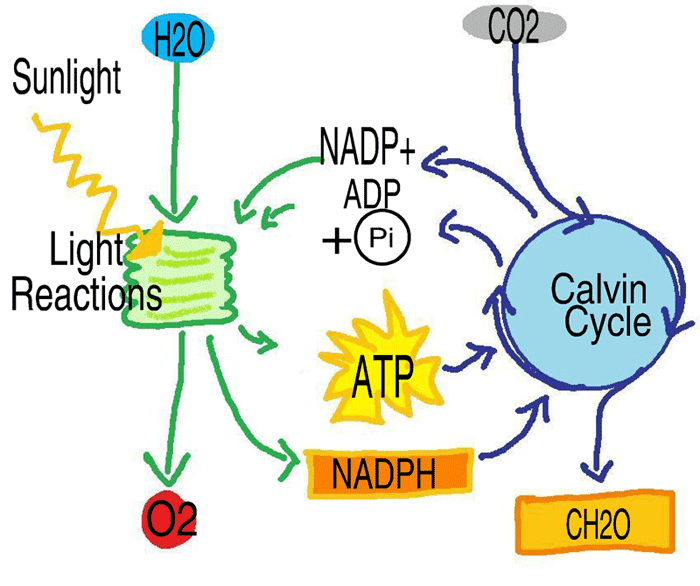 Dark ReactionWhy called Dark Reaction?Why is that not entirely correct?Where does it occur? 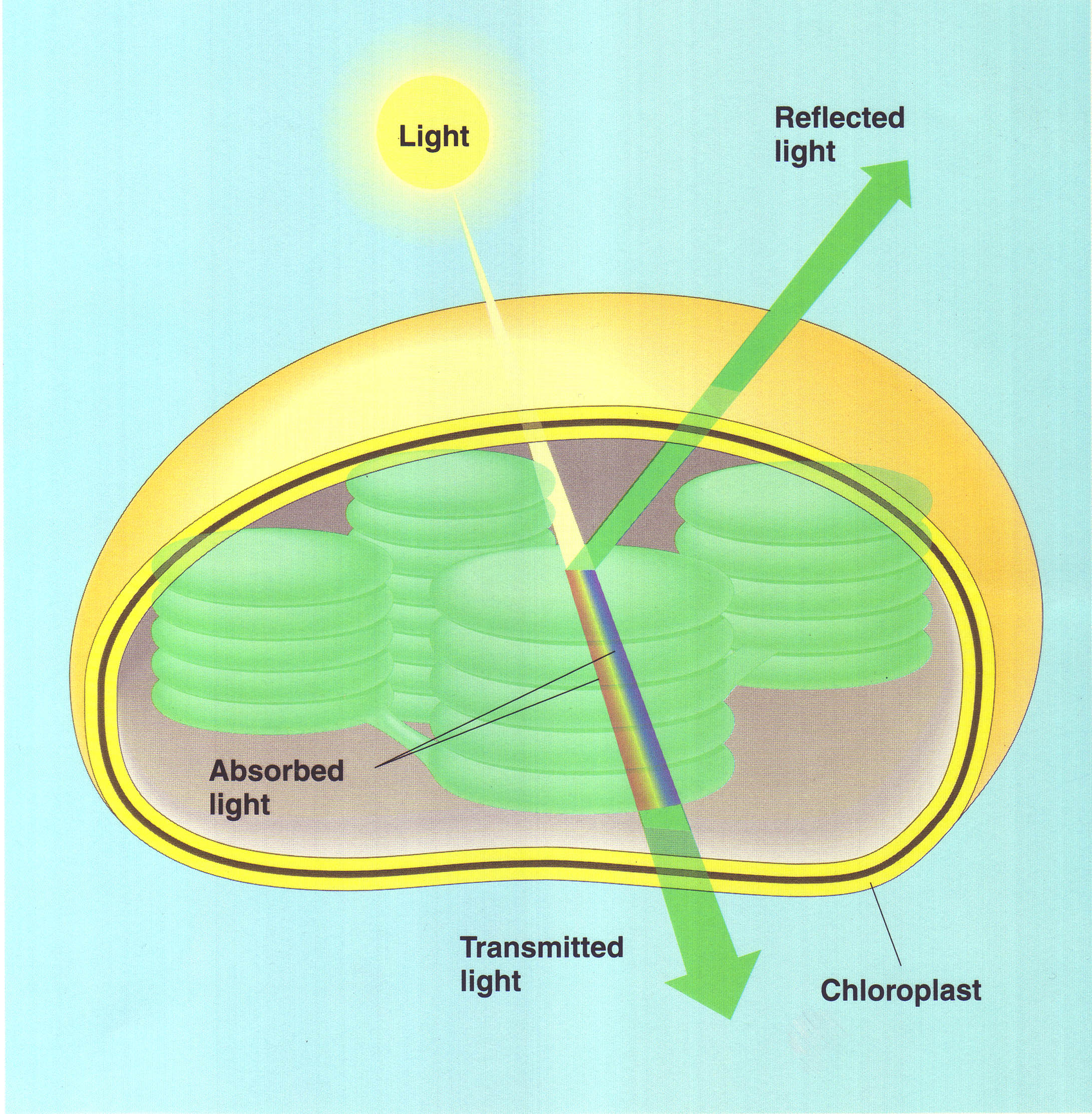 Where does it occur? Where does it occur? Where does it occur? Energy formed: as _______________________ energy and the splitting of __________ store ________________ energyEnergy formed: as _______________________ energy and the splitting of __________ store ________________ energyEnergy formed:  The energy stored in the light reaction is used to convert __________________ into _________________ AKA SUGAR!Energy formed:  The energy stored in the light reaction is used to convert __________________ into _________________ AKA SUGAR!Take in: •H20 & Light _______________________________ Take in: •H20 & Light _______________________________ Take in: •CO2 _________________________________Take in: •CO2 _________________________________Release: •ATP•Waste: _________________Release: •ATP•Waste: _________________Release: •Sugar (Glucose – C6H12O6)•Waste: _______________________________ Release: •Sugar (Glucose – C6H12O6)•Waste: _______________________________ EnergyFoodOxygenFood Web: STARVATION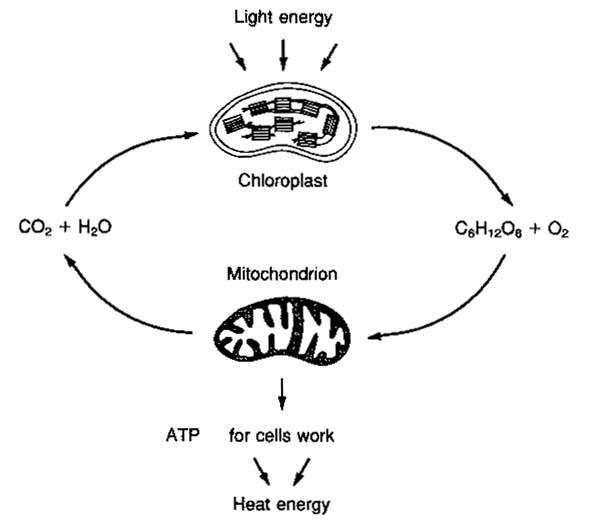 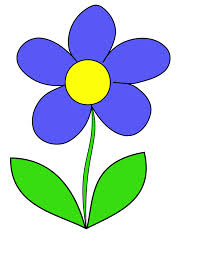 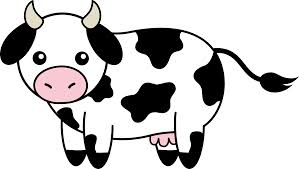 How are these two pictures the same? Make a recommendation for protecting or destroying the sun:Make a recommendation for protecting or destroying the sun:Make a recommendation for protecting or destroying the sun:Low light intensityMed light intensityHigh light intensity